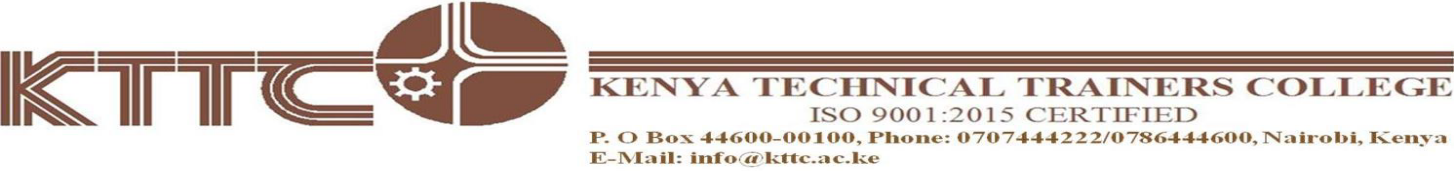 REF: KTTC/TP/LP/F07LEARNING PLAN Unit of Competence:Design And Decorate FabricsUnit Code: FAS/OS/FD/CR/03/5/AName of Trainer:  Virginia AsikoAdmission Number: 2023HM154878Institution: DeKUTLevel: Diploma In Technical EducationDate of Preparation: 11/2/2024Date of Revision: N/ANumber of Trainees: 20Class: Module IISkill or Job Task: - Design and decorate fabrics.                                      - Plan for design and decoration of fabrics, sketching, illustrating and designing the fabric design.                                      - Apply the design on the fabric, finishing the fabric and developing a fabric portfolio.Skill or Job Task: - Design and decorate fabrics.                                      - Plan for design and decoration of fabrics, sketching, illustrating and designing the fabric design.                                      - Apply the design on the fabric, finishing the fabric and developing a fabric portfolio.Benchmark or Criteria to be used Production standards are identified and adhered to based on organization objectives.Production tools and equipment are identified based on fabric and method of decoration.Tools and equipment are checked for serviceability and sufficiency as based on workplace policy and production requirements. Production materials and supplies are identified and obtained based on production and market targets and clients’ specifications.Production tasks are identified based on workplace instructions.Benchmark or Criteria to be used Production standards are identified and adhered to based on organization objectives.Production tools and equipment are identified based on fabric and method of decoration.Tools and equipment are checked for serviceability and sufficiency as based on workplace policy and production requirements. Production materials and supplies are identified and obtained based on production and market targets and clients’ specifications.Production tasks are identified based on workplace instructions.WeekSession No.Session TitleLearning OutcomeTrainerActivitiesTrainee ActivitiesResources & RefsLearning Checks/ AssessmentsReflections & Date11Methods of fabric printingBy the end of of the lesson the learner should be able to;Identify various fabric printing methodsStencil printingBlock printingScreen printing Traditional methods printingPhotographic printing methodsDistinguish between traditional and photographic fabric printing Trainers to;Through question and answers identify various fabric printing methodsThrough discussion distinguish between traditional and photographic methodsAssignment Create a stencil of two words to be printed on two different colors. [10 marks]Trainee(s):Give responses to questions posedElaborate on various fabric printing methodswatch the video clip Give assignmentsRefs: Swearington, J. (2013). Printing on fabric : techniques with screens, stencils, inks, and dyes. Lark CraftsWisbrun, L. (2011b). The complete guide to designing and printing fabric. A. & C. Black.Teaching aidsPrinting tools, material and equipmentSample screensManila papersKnowledge1. oral questioning2. written3. Skills1. observation2. project3. portfolioAttitudes1. observation2. third party reports3. external assessorsThe class was successful